100.YIL  ORTAOKULU   D.K.A.B    6.SINIF YIL  SONU  DENEME SINAVI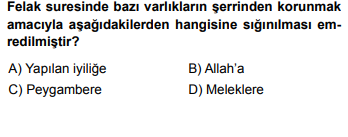 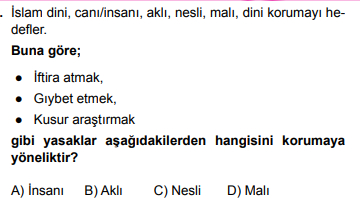 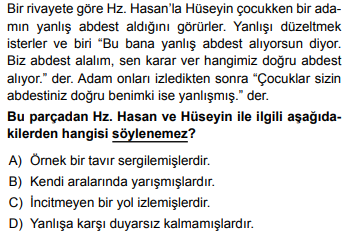 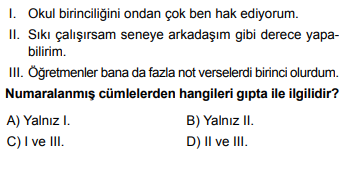 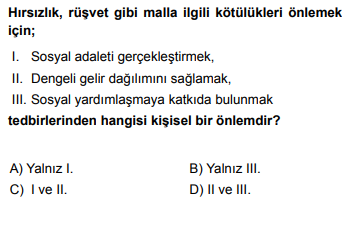 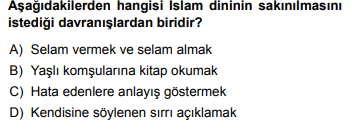 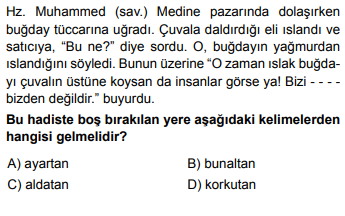 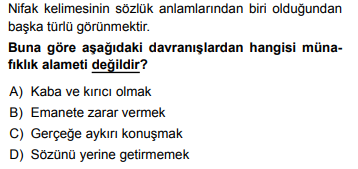 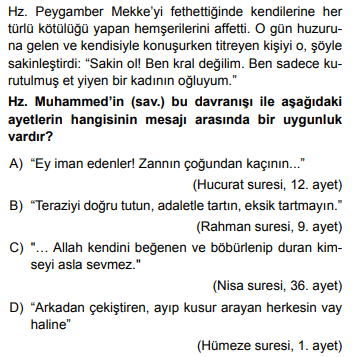 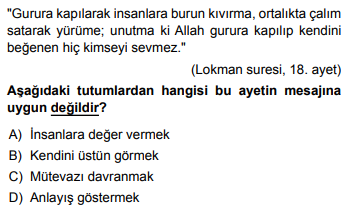 